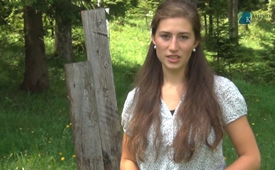 Wölfe und Bären in Österreich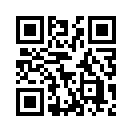 In den Jahren 2011 und 2012 wurden Schafe unserer Nachbarn von Wölfen gerissen und ein Bär zerstörte eine kleine Futterkrippe für Rehe und Hirsche. Dies ist eine tödliche Gefahr auch für die Bewohner und Kinder.In den Jahren 2011 und 2012 wurden Schafe unserer Nachbarn von Wölfen gerissen und ein Bär zerstörte eine kleine Futterkrippe für Rehe und Hirsche. Dies ist eine tödliche Gefahr auch für die Bewohner und Kinder. Die Krippe befindet sich nämlich in einer Hütte ca. 300 m von unserem Haus entfernt. Die Medien wollen uns weismachen, dass Menschen gerne mit Bären und Wölfen zusammenleben. Wir fragen uns, in wessen Interesse sie diesen Eindruck vermitteln. Schließlich haben wir nicht vergessen, wie gefährlich Bären und Wölfe sind! Oder zählt ihr Leben mehr als ein Menschenleben?von jun.Quellen:Zeugenbericht von J.N.Das könnte Sie auch interessieren:#Wolf - www.kla.tv/WolfKla.TV – Die anderen Nachrichten ... frei – unabhängig – unzensiert ...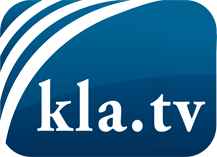 was die Medien nicht verschweigen sollten ...wenig Gehörtes vom Volk, für das Volk ...tägliche News ab 19:45 Uhr auf www.kla.tvDranbleiben lohnt sich!Kostenloses Abonnement mit wöchentlichen News per E-Mail erhalten Sie unter: www.kla.tv/aboSicherheitshinweis:Gegenstimmen werden leider immer weiter zensiert und unterdrückt. Solange wir nicht gemäß den Interessen und Ideologien der Systempresse berichten, müssen wir jederzeit damit rechnen, dass Vorwände gesucht werden, um Kla.TV zu sperren oder zu schaden.Vernetzen Sie sich darum heute noch internetunabhängig!
Klicken Sie hier: www.kla.tv/vernetzungLizenz:    Creative Commons-Lizenz mit Namensnennung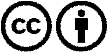 Verbreitung und Wiederaufbereitung ist mit Namensnennung erwünscht! Das Material darf jedoch nicht aus dem Kontext gerissen präsentiert werden. Mit öffentlichen Geldern (GEZ, Serafe, GIS, ...) finanzierte Institutionen ist die Verwendung ohne Rückfrage untersagt. Verstöße können strafrechtlich verfolgt werden.